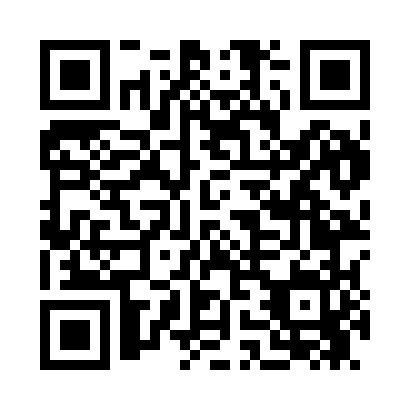 Prayer times for Elmont, Missouri, USAMon 1 Jul 2024 - Wed 31 Jul 2024High Latitude Method: Angle Based RulePrayer Calculation Method: Islamic Society of North AmericaAsar Calculation Method: ShafiPrayer times provided by https://www.salahtimes.comDateDayFajrSunriseDhuhrAsrMaghribIsha1Mon4:135:461:095:048:3210:042Tue4:145:461:095:048:3210:043Wed4:155:471:095:048:3210:044Thu4:155:471:105:048:3210:035Fri4:165:481:105:048:3110:036Sat4:175:481:105:048:3110:037Sun4:185:491:105:048:3110:028Mon4:195:501:105:048:3110:019Tue4:195:501:105:058:3010:0110Wed4:205:511:105:058:3010:0011Thu4:215:521:115:058:2910:0012Fri4:225:521:115:058:299:5913Sat4:235:531:115:058:299:5814Sun4:245:541:115:058:289:5715Mon4:255:541:115:058:279:5716Tue4:265:551:115:058:279:5617Wed4:275:561:115:058:269:5518Thu4:285:571:115:058:269:5419Fri4:295:571:115:048:259:5320Sat4:305:581:115:048:249:5221Sun4:315:591:115:048:249:5122Mon4:326:001:115:048:239:5023Tue4:346:001:125:048:229:4924Wed4:356:011:125:048:219:4825Thu4:366:021:125:048:219:4726Fri4:376:031:125:048:209:4527Sat4:386:041:125:038:199:4428Sun4:396:051:115:038:189:4329Mon4:406:051:115:038:179:4230Tue4:426:061:115:038:169:4131Wed4:436:071:115:028:159:39